B. PŘÍBALOVÁ INFORMACEPŘÍBALOVÁ INFORMACE1.	Název veterinárního léčivého přípravkuCarprofelican 50 mg/ml injekční roztok pro psy a kočky2.	SloženíJeden ml obsahuje:Léčivá látka:Carprofenum	50,0 mgPomocné látky:Benzylalkohol (E1519)	15,0 mgČirý hnědožlutý roztok3.	Cílové druhy zvířatPsi a kočky.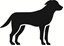 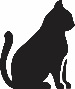 4.	Indikace pro použitíPsi: Tlumení pooperační bolesti a zánětu po ortopedických chirurgických zákrocích a operacích měkkých tkání (včetně nitroočních).Kočky: Tlumení pooperační bolesti po chirurgických zákrocích.5.	KontraindikaceNepoužívat u zvířat se srdečními, jaterními, ledvinovými nebo gastrointestinálními poruchami, u zvířat s rizikem gastrointestinální ulcerace nebo krvácení.Nepoužívat v případech přecitlivělosti na karprofen nebo jiné NSAID (nesteroidní protizánětlivé látky) nebo na některou z pomocných látek.Nepodávat intramuskulárně.Nepoužívat po chirurgických zákrocích, při kterých došlo k velké ztrátě krve.Nepoužívat u koček opakovaně.Nepoužívat u koček mladších než 5 měsíců.Nepoužívat u psů mladších 10 týdnů.Nepoužívat u psů a koček během březosti a laktace.6.	Zvláštní upozorněníZvláštní opatření pro bezpečné použití u cílových druhů zvířat:Nepřekračujte doporučenou dávku ani délku trvání léčby. Kvůli delšímu biologickému poločasu u koček a užšímu terapeutickému indexu je nutné zajistit, aby nebyla překročena doporučená dávka a aby podání nebylo opakováno.Použití u starších psů a koček může být spojeno se zvýšeným rizikem. Pokud je použití u těchto věkových kategorií nevyhnutelné, může být u těchto zvířat nutné snížit dávku a zajistit pečlivý klinický dohled.Nepoužívat u dehydratovaných ani hypovolemických zvířat nebo u zvířat s hypotenzí, protože hrozí riziko zvýšené nefrotoxicity.NSAID mohou způsobit inhibici fagocytózy, a proto v případě zánětu s bakteriální infekcí je vhodné zahájit souběžnou antimikrobiální léčbu.Zvláštní opatření pro osobu, která podává veterinární léčivý přípravek zvířatům:Lidé se známou přecitlivělostí na karprofen by se měli vyhnout kontaktu s veterinárním léčivým přípravkem.Zabraňte náhodnému samopodání injekce. V případě náhodného sebepoškození injekčně aplikovaným přípravkem vyhledejte ihned lékařskou pomoc a ukažte příbalovou informaci nebo etiketu praktickému lékaři.V laboratorních studiích bylo prokázáno, že karprofen, stejně jako jiná nesteroidní antiflogistika, vykazují fotosenzibilizační potenciál.Zabraňte kontaktu přípravku s pokožkou a očima. V případě potřísnění zasažená místa ihned omyjte čistou tekoucí vodou.Pokud podráždění přetrvává, vyhledejte lékařskou pomoc.Březost:Laboratorní studie u laboratorních zvířat (potkan, králík) prokázaly fetotoxický účinek karprofenu v dávkách blížících se terapeutické dávce.Nebyla stanovena bezpečnost veterinárního léčivého přípravku pro použití během březosti. Nepoužívat u psů a koček během březosti.Laktace:Nebyla stanovena bezpečnost veterinárního léčivého přípravku pro použití během laktace. Nepoužívat u psů a koček během laktace.Interakce s jinými léčivými přípravky a další formy interakce:Karprofen by se neměl podávat souběžně s jinými NSAID, nebo s odstupem kratším než 24 hodin, ani společně s glukokortikosteroidy. Karprofen se silně váže na plazmatické bílkoviny a může o tato vazebná místa soutěžit s dalšími látkami silně vázanými na plazmatické bílkoviny, což může vést k toxickým účinkům. Z tohoto důvodu je nutné zabránit souběžnému podání s potenciálně nefrotoxickými látkami.Předávkování:Pro předávkování karprofenem neexistuje žádné specifické antidotum. Je třeba aplikovat běžnou symptomatickou léčbu, obvyklou u klinického předávkování NSAID.Hlavní inkompatibility:Studie kompatibility nejsou k dispozici, a proto tento veterinární léčivý přípravek nesmí být mísen s žádnými dalšími veterinárními léčivými přípravky.7.	Nežádoucí účinkyPsy a kočky.a	Po subkutánním podání.b Většina případů bývá přechodná a po ukončení léčby odezní, velmi vzácně ale mohou být závažné nebo vést k úhynu.c  Pouze u psů.d  Pouze u koček.Tak jako u jiných NSAID existuje riziko vzácných renálních, idiosynkratických jaterních nežádoucích účinků nebo nežádoucích účinků týkajících se gastrointestinálního traktu.Pokud dojde k nežádoucímu účinku, přestaňte veterinární léčivý přípravek podávat a vyhledejte veterinárního lékaře.Hlášení nežádoucích účinků je důležité. Umožňuje nepřetržité sledování bezpečnosti přípravku. Jestliže zaznamenáte jakékoliv nežádoucí účinky, a to i takové, které nejsou uvedeny v této příbalové informaci, nebo si myslíte, že léčivo nefunguje, obraťte se prosím nejprve na svého veterinárního lékaře. Nežádoucí účinky můžete hlásit také držitel rozhodnutí o registraci nebo místní zástupce držitele rozhodnutí o registraci s využitím kontaktních údajů uvedených na konci této příbalové informace nebo prostřednictvím národního systému hlášení nežádoucích účinků: Ústav pro státní kontrolu veterinárních biopreparátů a léčiv Hudcova 232/56a 621 00 BrnoMail: adr@uskvbl.czWebové stránky: http://www.uskvbl.cz/cs/farmakovigilance8.	Dávkování pro každý druh, cesty a způsob podáníPsi: intravenózní nebo subkutánní podání.Doporučená dávka je 4 mg/kg ž. hm. (1 ml/12,5 kg ž.hm.), intravenózně nebo subkutánně, nejlépe podaná před operačním zákrokem bud v době podání premedikace, nebo úvodu do anestesie.K prodloužení postoperačního analgetického a protizánětlivého účinku může po parenterální léčbě následovat léčba formou tablet karprofenu v dávce 4 mg/kg/den po dobu až 5 dní.Kočky: intravenózní nebo subkutánní podání.Doporučená dávka je 4 mg/kg ž. hm. (0,08 ml/1,0 kg ž.hm.), intravenózně nebo subkutánně, nejlépe podaná před operačním zákrokem buď v době podání premedikace, nebo úvodu do anestesie. K přesnému odměření dávky je vhodné použít 1 ml injekční stříkačku s vhodnou stupnicí (viz také bod „Zvláštní upozornění“). Po parenterální léčbě by nemělo následovat podávání tablet karprofenu. 9.	Informace o správném podáváníHmotnost léčených zvířat by měla být před podáním přesně stanovena.Pryžová zátka lahvičky nesmí být propíchnuta více než 20krát.10.	Ochranné lhůtyNeuplatňuje se.11.	Zvláštní opatření pro uchováváníUchovávejte mimo dohled a dosah dětí.Uchovávejte v chladničce (2 C–8 C). Chraňte před mrazem.Uchovávejte injekční lahvičku v krabičce, aby byla chráněna před světlem.Nepoužívejte tento veterinární léčivý přípravek po uplynutí doby použitelnosti uvedené na etiketě injekční lahvičky a na krabičce po Exp. Doba použitelnosti končí posledním dnem v uvedeném měsíci.Doba použitelnosti po prvním otevření vnitřního obalu: 28 dní.Po prvním otevření vnitřního obalu stanovte datum likvidace zbylého množství přípravku v tomto obalu, a to na základě doby použitelnosti po prvním otevření uvedené v této příbalové informaci. Toto datum napište na místo k tomu určené na etiketě.12.	Zvláštní opatření pro likvidaciLéčivé přípravky se nesmí likvidovat prostřednictvím odpadní vody či domovního odpadu.Všechen nepoužitý veterinární léčivý přípravek nebo odpad, který pochází z tohoto přípravku, likvidujte odevzdáním v souladu s místními požadavky a platnými národními systémy sběru. Tato opatření napomáhají chránit životní prostředí.O možnostech likvidace nepotřebných léčivých přípravků se poraďte s vaším veterinárním lékařem nebo lékárníkem.13.	Klasifikace veterinárních léčivých přípravkůVeterinární léčivý přípravek je vydáván pouze na předpis.14.	Registrační čísla a velikosti baleníRegistrační číslo (čísla):96/040/14-CBalení:Injekční lahvička obsahující 20 ml.Velikosti balení:Multi-balení 5 x 20 ml a 10 x 20 ml.Na trhu nemusí být všechny velikosti balení.15.	Datum poslední revize příbalové informaceLeden 2024Podrobné informace o tomto veterinárním léčivém přípravku jsou k dispozici v databázi přípravků Unie (https://medicines.health.europa.eu/veterinary).Podrobné informace o tomto veterinárním léčivém přípravku naleznete také v národní databázi (https://www.uskvbl.cz).16.	Kontaktní údajeDržitel rozhodnutí o registraci:Le Vet Beheer B.V.Wilgenweg 7 3421 TV OudewaterNizozemskoVýrobce odpovědný za uvolnění šarže:Produlab Pharma B.V.Forellenweg 164941 SJ RaamsdonksveerNizozemskoMístní zástupci a kontaktní údaje pro hlášení podezření na nežádoucí účinky:SEVARON s.r.o.Palackého třída 163a61200 BrnoČeška republikaTel:  +420 608 034 16617.	Další informaceVelmi časté(> 1 zvíře / 10 ošetřených zvířat):Reakce v místě injekčního podáníaVelmi vzácné(<1 zvíře / 10 000 ošetřených zvířat, včetně ojedinělých hlášení):Zvraceníbc, průjembc, řídká stolicebc, krev ve stolicibcnechutenstvíbc, letargiebČetnost neurčenaZvraceníbd, průjembd, řídká stolicebd, krev ve stolicibdnechutenstvíbd